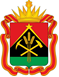 ПРАВИТЕЛЬСТВОКЕМЕРОВСКОЙ ОБЛАСТИ – КУЗБАССА ПОСТАНОВЛЕНИЕ__________________________г.  №__________г. КемеровоОб утверждении положения о межведомственной рабочей группе по реализации программы «Сопровождение черезвсю жизнь» проекта «Ментальное здоровье»в Кемеровской области – КузбассеВ целях обеспечения координации деятельности, связанной с реализацией программы «Сопровождение через всю жизнь» проекта «Ментальное здоровье» в Кемеровской области – Кузбассе в соответствии с распоряжением Правительства Кемеровской области – Кузбасса от __.__.____ № ___ «О реализации программы «Сопровождение через всю жизнь» проекта «Ментальное здоровье» в Кемеровской области – Кузбассе», Правительство Кемеровской области – Кузбасса постановляет:1. Утвердить прилагаемое положение о межведомственной рабочей группе по реализации программы «Сопровождение через всю жизнь» проекта «Ментальное здоровье» в Кемеровской области – Кузбассе.2. Настоящее постановление подлежит опубликованию на сайте                           «Электронный бюллетень Правительства Кемеровской области – Кузбасса». 3. Контроль за исполнением настоящего постановления возложить           на заместителя председателя Правительства Кемеровской области – Кузбасса (по вопросам социального развития) Воронину Е.А.Первый заместитель ГубернатораКемеровской области – Кузбасса –     председатель Правительства Кемеровской области – Кузбасса                                                    И.В. СередюкУТВЕРЖДЕНОпостановлением ПравительстваКемеровской области – КузбассаПОЛОЖЕНИЕо межведомственной рабочей группе по реализации программы «Сопровождение через всю жизнь» проекта «Ментальное здоровье»в Кемеровской области – Кузбассе1. Межведомственная рабочая группа по реализации программы «Сопровождение через всю жизнь» проекта «Ментальное здоровье» в Кемеровской области – Кузбассе (далее – рабочая группа) является коллегиальным органом, созданным в целях реализации программы «Сопровождение через всю жизнь» проекта «Ментальное здоровье» (далее – программа «Сопровождение через всю жизнь») в Кемеровской области – Кузбассе.2. Рабочая группа в своей деятельности руководствуется Конституцией Российской Федерации, федеральными конституционными законами, федеральными законами, указами и распоряжениями Президента Российской Федерации, постановлениями и распоряжениями Правительства Российской Федерации, нормативными правовыми актами федеральных органов исполнительной власти, нормативными правовыми актами Кемеровской области – Кузбасса, а также настоящим Положением.3. Рабочая группа осуществляет свою деятельность во взаимодействии с органами государственной власти Кемеровской области – Кузбасса, территориальными органами федеральных органов исполнительной власти, органами местного самоуправления, организациями, общественными объединениями. 4. Основными задачами рабочей группы являются: подготовка предложений по совершенствованию непрерывного сопровождения граждан с расстройствами аутистического спектра и иными ментальными нарушениями (далее соответственно – непрерывное сопровождение, граждане с ментальными нарушениями);повышение эффективности мероприятий, направленных на непрерывное сопровождение и поддержку граждан с ментальными нарушениями;организационное обеспечение разработки механизмов и методик, способствующих непрерывному сопровождению и поддержке граждан с ментальными нарушениями и их родителей (законных представителей);организация проведения мониторинга существующего комплекса механизмов и методик непрерывного сопровождения и поддержки граждан с ментальными нарушениями;организация проведения опроса потребностей граждан с ментальными нарушениями и их родителей (законных представителей) в непрерывном сопровождении и поддержке;подготовка информационных и презентационных материалов о деятельности рабочей группы по вопросам реализации программы «Сопровождение через всю жизнь», оказания помощи гражданам с ментальными нарушениями;формирование базы лучших практик по непрерывному сопровождению и поддержке граждан с ментальными нарушениями и организационное обеспечение их тиражирования;участие в конференциях, вебинарах и других мероприятиях, направленных на реализацию программы «Сопровождение через всю жизнь»;разработка дорожной карты по внедрению непрерывного сопровождения;организация консультационного и организационного сопровождения культурных, спортивных и образовательных мероприятий для граждан с ментальными нарушениями, а также консультационного и организационного сопровождения реабилитации, абилитации и социальной адаптации граждан с ментальными нарушениями;организация взаимодействия в виде консультационных сессий с родителями (законными представителями) граждан с ментальными нарушениями.5. В целях решения задач рабочая группа имеет право:запрашивать в установленном порядке у территориальных органов федеральных органов исполнительной власти, органов государственной власти Кемеровской области – Кузбасса, органов местного самоуправления муниципальных образований Кемеровской области – Кузбасса, общественных и иных организаций материалы и информацию по вопросам, относящимся к компетенции рабочей группы;привлекать в установленном порядке для участия в деятельности рабочей группы представителей территориальных органов федеральных органов исполнительной власти, органов государственной власти Кемеровской области – Кузбасса, органов местного самоуправления муниципальных образований Кемеровской области – Кузбасса, общественных и иных организаций для совместного рассмотрения вопросов, относящихся к компетенции рабочей группы.	6. В состав рабочей группы входят председатель рабочей группы, его заместитель, секретарь рабочей группы и другие члены рабочей группы.7. Руководство деятельностью рабочей группы осуществляет председатель рабочей группы, в период его отсутствия – заместитель председателя рабочей группы, при отсутствии председателя и заместителя председателя рабочей группы – один из членов рабочей группы, что указывается в протоколе заседания рабочей группы.8. Председатель рабочей группы:организует деятельность рабочей группы;обеспечивает контроль исполнения решений рабочей группы;определяет дату, время и место проведения заседания рабочей группы;утверждает повестку заседания рабочей группы; ведет заседания рабочей группы;  подписывает протоколы заседаний рабочей группы; в рамках деятельности рабочей группы, возложенных на нее задач, дает поручения членам рабочей группы.9. Секретарь рабочей группы:организует подготовку заседаний рабочей группы, в том числе направляет членам рабочей группы и приглашенным на заседания рабочей группы лицам повестку заседания рабочей группы с указанием даты, времени, места проведения заседания, а также материалы, подлежащие рассмотрению на заседании рабочей группы, не позднее 3 рабочих дней до даты проведения заседания;ведет протоколы заседаний рабочей группы, подписывает их и обеспечивает их хранение;направляет сканированные копии протоколов заседаний рабочей группы членам рабочей группы и (при необходимости) лицам, ответственным за выполнение решений рабочей группы и не являющимся членами рабочей группы, не позднее 3 рабочих дней со дня подписания протокола заседания рабочей группы.10. Члены рабочей группы:вносят предложения по повестке заседания рабочей группы;участвуют в заседаниях рабочей группы и обсуждении рассматриваемых на них вопросов, а также в подготовке материалов по рассматриваемым вопросам;участвуют в подготовке и принятии решений рабочей группы;уведомляют секретаря рабочей группы о невозможности участвовать в заседании рабочей группы не позднее чем за 1 рабочий день до даты проведения соответствующего заседания;не вправе делегировать свои полномочия другим лицам.11. Основной формой деятельности рабочей группы являются заседания, которые проводятся по мере необходимости и считаются правомочными при условии присутствия на заседании не менее половины членов рабочей группы.12. Решения по рассмотренным вопросам принимаются рабочей группой открытым голосованием простым большинством голосов присутствующих на заседании членов рабочей группы. В случае равенства голосов голос председательствующего на заседании рабочей группы является решающим.Решения рабочей группы оформляются протоколом заседания рабочей группы, который подписывается председательствующим на заседании рабочей группы и секретарем рабочей группы.Решения рабочей группы носят рекомендательный характер.13. Итоги реализации принятых решений рабочей группы рассматриваются на последующих заседаниях рабочей группы.14. Организационно-техническое обеспечение деятельности рабочей группы осуществляет Министерство социальной защиты населения Кузбасса.